Шевченківська СЗШПлан проведенняВсеукраїнського місячника шкільних бібліотек«Виховуємо громадянина - патріота України»Конкурс авторських патріотичних віршів«З Україної в серці» для учнів 2-11 класів 26.10.2015р.Вони хотіли Україну розділити,Та ми без бою не здались!Навчила мама рідний край любити,І ми йому душею віддались!Ми віримо у нашу перемогу!І Господа просимо віднині,Щоб показав нам вірную дорогу,Де гордо мовимо: «Слава Україні!»Ніколаєнко Яна, 5 класЧитацька конференція «Збережемо пам’ять про подвиг»для учнів 10-11 класів 21.10.2015 р.	Учні 10-11 класів під час проведення читацької конференції «Збережемо пам’ять про подвиг» більш глибоко дізналися про історію свята 14 жовтня (релігія, історія), оглянули літературу з даного питання, обговорили прочитані матеріали та історичні довідки.	Відбулася дискусія на питання з методичних матеріалів до відзначення Свята захисника Вітчизни.	Переглянуто підготовлені матеріали з Інтернет-видань: карти історичних подій, відомості про релігійне підґрунтя, звичаї та традиції козаків на День Покрови.Фотоконкурс «Твої герої, Україно»для учнів 8-11 класів 26.10.2015 р.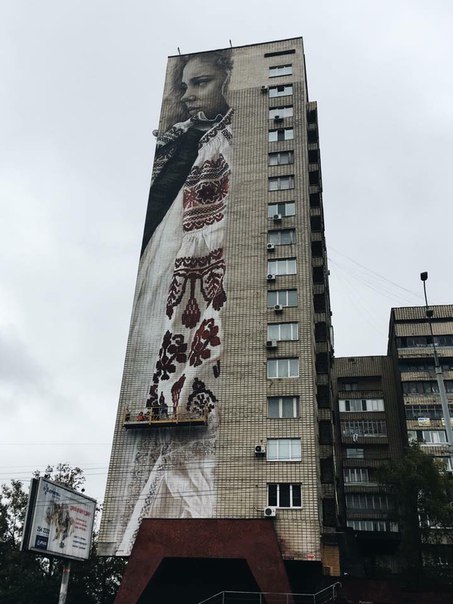 Хромогін Владислав, 10 класДатаНазва заходуВид заходуКласиВідповідальнийПримітки05.10.15Постійно діюча виставка для популяризації української історії, боротьби українського народу за незалежність, мови та культури «Наша сила в традиціях».книжкова виставка, віртуальна виставка на сайті НЗ1-11БібліотекарВиконано07.10.15Інформація про Всеукраїнський місячник шкільних бібліотек «Виховуємо громадянина – патріота України».рекламний баннер на веб-сайті НЗ2-11Вчитель інформатики09.10.15Буклет для  батьків з питань патріотичного виховання дітей та молоді у сім’ї;  «Бібліотечка для захисників Вітчизни»бібліографічний рекомендаційний список;благодійна акція.1-115-11БібліотекарБібліотекар, кл.кер. 5-11 кл.ВиконаноВиконано12.10.15«Герої перед очима» зустріч з учасниками бойових дій на Сході України,  бійцями АТО9-11Адм. школи,кл. кер. 9-11 кл.,бібліотекар16.10.15Буктрейлер  на художню літературу національно-патріотичного спрямування.конкурс (до 28.10.15)10-11БібліотекарВиконано19.10.15«З Україною в серці»конкурс авторських патріотичних віршів (до 26.10.15)2-11Бібліотекар,вч. укр. мови та літ-риВиконано21.10.15«Збережемо пам’ять про подвиг»читацька конференція  10-11Бібліотекар,вч. укр. мови та літ-риВиконано23.10.15Інформація  про  проведення  Місячниказвіт до ВО Син. РДА, додати тексти віршів патріотичної тематики, матеріали фотоконкурсу (авторські роботи)БібліотекарВиконано26.10.15«Твої герої, Україно»фотоконкурс (до 30.10.15)результати конкурсу авторських патріотичних віршів «З Україною в серці».8-112-11БібліотекарБібліотекар,лінійкаВиконано28.10.15«Нам жити та пам’ятати»День пам’ятіпідсумки конкурсу буктрейлерів  на художню літературу національно-патріотичного спрямування.5-1110-11БібліотекарБібліотекар30.10.15Висвітлити заходи, проведені у рамках Всеукраїнського місячника шкільних бібліотек у місцевих засобах масової  інформації та на офіційних сайтах.Подання для друку у науково-методичноий часопис «Шкільна бібліотека плюс» матеріалів про  досвід роботи шкільної бібліотеки з патріотичного виховання.звітстаттяпідсумки фотоконкурсу «Твої герої, Україно»БібліотекарБіблотекарБібліотекардо 16.11.15Інформація до Державної науково-педагогічною бібліотекою України імені В. О. Сухомлинськогозвіт, фоторепортажі, статті, сценарії, віршіБібліотекарелектронна пошта: metodist08@i.uaЛистопад 2015Всеукраїнський вебінар «Виховання патріотизму особистості засобами шкільної бібліотеки», який відбудеться за підтримки «Microsoft  Україна».перегляд вебінаруБібліотекар